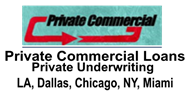 Last few months, a list of projects funded subj to NDA agreements. Please note that this may not reflect all current funding17MM Hotel to Assisted Living Conversion Washington State18MM North Carolina Refinance Pip Rebranding17MM PIP refinance Indiana 9MM Pip Refinance  CA16MM Ground up Assisted Living Oregon14MM Renovation/PIP extended stay NY12MM Condo/Hotel Conversion NY14MM Mixed Use Retail Illinois15MM Assisted Living Refurb Ca10MM Ground up Construction limited Service FL9MM Ground up Construction Limited Service TX16MM Assisted Living California13MM Storage Conversion NYAlan ReichartManaging Director213-550-4128 x120    Los Angeles
914-266-7965 x120     New York 
lender@privatecommercial.net
www.privatecommercial.net 
https://lnkd.in/em_b_Zc profile
         Private Underwriting
 LA, Dallas, Chicago, Miami, Ny